Туроператор по внутреннему туризму «Мобайл-Экспресс»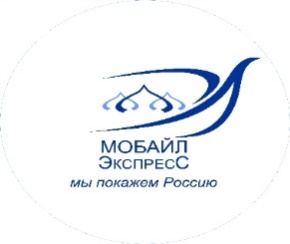 www.tur-mobile.rumobile-travel@yandex.ru8-495-363-38-17+7-926-018-61-13 (WhatsApp, Telegram,)«ТАЙНЫ  БЕЛЫХ  НОЧЕЙ»Санкт-Петербург – Петропавловская крепость – Юсуповский дворец (за доп. плату) - Павловск (за доп. плату) - Кронштадт - ПетергофАвтобусный тур5 дней / 4 ночи (два ночных переезда)четверг-понедельникДаты заездов на 2023 год : 06.05 ; 25.05 ; 22.06 ; 06.07 ; 20.07 ; 03.08 ; 17.08 ; 31.08 ; 14.09 ; 28.091 день – четверг
21:30 Сбор группы в Москве: ст. метро «ВДНХ», стоянка справа от гостиницы «Космос».
22:00 Отъезд в Санкт-Петербург. Ночной переезд (время в пути около 12 часов – 700 км.). По пути санитарные остановки.2 день – пятница
08:00. Прибытие в Санкт-Петербург.
Завтрак в кафе города.
09:30. Обзорная экскурсия «Под скипетром династии Романовых». Обзорная экскурсия знакомит с наиболее значительными историческими и архитектурными памятниками Санкт-Петербурга: Стрелка Васильевского острова, Медный всадник, Адмиралтейство, Дворцовая площадь, Марсово поле, Спас на Крови, Исаакиевский собор, крейсер Аврора и многие другие архитектурные ансамбли города на Неве.
Экскурсия по территории Петропавловской крепости: знакомство с уникальным комплексом фортификационных сооружений, Петропавловским собором, являющимся местом захоронения всех российских императоров, Ботным домиком с копией ботика Петра I, удивительным памятником Петру I работы скульптора Шемякина.
Завершится экскурсия прогулкой по «Русскому Версалю» – Летнему саду, первому регулярному парку Санкт-Петербурга.
Летний сад – ровесник и символ города. Он был устроен по образу французских регулярных садов как первая загородная резиденция Петра I. Его украсили «150 грудных штук и фигур», т.е. мраморных скульптур и бюстов, привезенных из Италии, а также подстриженные деревья и более 50 фонтанов. Во время последней реставрации часть фонтанов, уничтоженных наводнением в конце XVIII века, были восстановлены и сейчас радуют посетителей Летнего сада.
14:30 Обед в кафе города.
17:30. Размещение в гостинице «Арт Отель Карелия» 4* (резервные гостиницы: «Орбита» 3*, «Россия» 3*, «А-Отель Фонтанка» 3*)
За дополнительную плату возможна организация экскурсий (оплата у гида на маршруте или при покупке тура):
– экскурсия по рекам и каналам “Северная Венеция” (период навигации апрель-октябрь в зависимости от погодных условий). Стоимость: 900 руб./взр., 650 руб./реб. до 16 лет
– ночная экскурсия по Санкт-Петербургу (разведение мостов до октября-ноября в зависимости от погодных условий). Стоимость: 950 руб./взр., 650 руб./реб. до 16 лет3 день – суббота
Завтрак в ресторане отеля «шведский стол».
СВОБОДНЫЙ ДЕНЬ без обедаИЛИЗа дополнительную плату (приобретается в офисе при покупке тура или у гида на маршруте при наличии свободных мест): Экскурсия «Дворцовое ожерелье: Павловск». Стоимость: 1990 руб./взр., 1590 руб./реб. до 16 лет включительно
09:30 Экскурсия с посещением Большого Павловского дворца (Тронный, Итальянский, Греческий и др.залы, Старая гостиная, Белая столовая, Дворцовая церковь, Картинная галерея, Пилястровый, Малиновый и др.кабинеты, спальни, будуары, туалетные, вестибюли). Прогулка по одному из самых больших (свыше 600 га) пейзажных парков мира – Павловскому, который является выдающимся памятником русского зодчества и садово-паркового искусства (павильоны Трех граций, Амфитеатр, Воздушный театр, Храм Дружбы, Большая каменная лестница, и т. д., мосты, пруды, озера, р. Славянка).
14:00 Обед в кафе города.
16:30 Свободное время в центре Санкт-Петербурга.  Самостоятельное возвращение в отель.
За дополнительную плату (оплата при покупке тура) организуется экскурсия в Юсуповский дворец (экскурсия состоится при количестве туристов 10 человек и более и проводится в сопровождении аудиогида. Депозит за аудиогид – 1000 руб. вносится туристами наличными самостоятельно в кассе музея.) Стоимость: 1290 руб./взр., 1090 руб./дети до 16 летВажно! Туристы, которые приобрели только экскурсию в Юсуповский дворец (без экскурсии в Павловск) до музея добираются самостоятельно. Трансфер в гостиницу после экскурсии предоставляется.Юсуповский дворец встретит Вас белоснежной мраморной лестницей, лепниной, зеркалами. Вы пройдете по парадным и жилым покоям дворца, побываете в блистательном, миниатюрном домашнем театре, похожем на драгоценную музыкальную шкатулку. В то же время, Юсуповский дворец считается едва ли не самым мистическим местом в Санкт-Петербурге, ведь именно там был убит Григорий Распутин.4 день – воскресенье
Завтрак в ресторане отеля «шведский стол».
09:00.Освобождение номеров. Отправление в Кронштадт.
Экскурсия в Кронштадт «Ногою твердой стать при море». Проезд по дамбе, пересекающей Финский залив.
Увлекательное путешествие позволит побывать и на острове Котлин, где возник город-крепость Кронштадт, и в Никольском морском соборе – подлинной жемчужине Кронштадта.
Посещение Музейно-исторического парка «Остров фортов». Это первый и самый большой в России парк, посвящённый военно-морскому флоту. На площади в 9 га располагается несколько тематических площадок. Вы сможете прогуляться по Аллее героев российского флота, которая рассказывает о более чем трех веках его истории, осмотреть маяк памяти с 200 именами героев-моряков, начиная с эпохи Петра I и до наших дней.
Переезд в Петергоф.
14:30 Обед в кафе города.
Экскурсия «Приморский парадиз»: прогулка по Нижнему парку, где находятся самые выдающиеся скульптуры, фонтаны и архитектурные памятники музея-заповедника. Знакомство с историей и достопримечательностями парадной резиденции: Большой Петергофский дворец, Большой каскад, Дворец «Марли», Дворец «Монплезир», музей «Екатерининский корпус», музей «Банный корпус» и др.
19:30 Отъезд в Москву. Ночной переезд. По пути санитарные остановки5 день – понедельник
05:30. Прибытие в Москву (ст. метро «ВДНХ»). Время прибытия является ориентировочным и не может считаться обязательным пунктом программыВ стоимость тура включено:
Проживание ,
Питание: 1 завтрак в кафе, 2 завтрака в гостинице (шведский стол), 3 обеда в кафе,
Экскурсионное обслуживание, входные билеты в музеи (соответствующие программе),
Транспортное обслуживание автобусом туристического класса (полутора-этажный автобус с багажным отделением, комфортабельные кресла, система климат-контроля, видео-монитор)
Услуги гида – сопровождающего, гида – экскурсовода.Дополнительно оплачивается:
Экскурсия в Юсуповский дворец (состоится при количестве туристов 10 человек и более). Стоимость: 1290 руб./взр., 1090 руб./реб. до 16 лет включительно
Экскурсия по рекам и каналам «Северная Венеция». Стоимость: 900 руб./взр., 650 руб./реб. до 16 лет включительно
Ночная экскурсия по Санкт-Петербургу с осмотром разведения мостов. Стоимость: 950 руб./взр., 650 руб./реб. до 16 лет включительно
Экскурсия в Павловск. Стоимость: 1990 руб./взр., 1590 руб./реб. до 16 лет включительноПримечание
Все пассажиры в туристическом автобусе обязаны иметь при себе удостоверение личности (паспорт / свидетельство о рождении – для детей до 14 лет)
Время прибытия является ориентировочным и не может считаться обязательным пунктом программы
Время и порядок предоставления туристских услуг, заявленных в программе, могут меняться при сохранении их объема и качества
При количестве туристов в группе менее 18 человек для транспортного обслуживания может предоставляться микроавтобус 1 класса «Мерседес-Спринтер»/аналог. При этом в автобусе свободная рассадка
Туроператор не имеет возможности влиять на задержки, связанные с пробками на дорогах, действиями и мероприятиями государственных органов, в том числе органов ГИБДД, дорожными работами, а так же на любые другие задержки, находящиеся вне разумного контроля туроператора
Туроператор оставляет за собой право пересаживать клиентов в зависимости от конкретного расположения в салоне автобуса дверей, туалета, а также количества и расположения посадочных мест
Сведения о модели и иных характеристиках транспортного средства носят исключительно характер предварительной информации и не являются обязательным пунктом программы. Туроператор вправе предоставить для использования в туре любой иной автобус туристского назначения без каких-либо объяснений и компенсаций.
Расчетный час в гостиницах: заселение в 14.00, выезд до 12.00
Заселение в гостиницу несовершеннолетних граждан, не достигших 14-летнего возраста, осуществляется на основании документов, удостоверяющих личность находящихся вместе с ними родителей (усыновителей, опекунов), сопровождающего лица (лиц), при условии предоставления таким сопровождающим лицом (лицами) согласия законных представителей
(одного из них), а также свидетельств о рождении этих несовершеннолетних.
Заселение в гостиницу несовершеннолетних граждан, достигших 14-летнего возраста, в отсутствие нахождения рядом с ними законных представителей осуществляется на основании документов, удостоверяющих личность этих несовершеннолетних, при условии предоставления согласия законных представителей (одного из них).